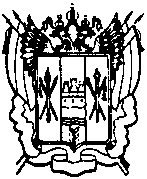 СОБРАНИЕ ДЕПУТАТОВ ЦИМЛЯНСКОГО РАЙОНАРЕШЕНИЕОб утверждении перечня имущества, предлагаемого к передаче из государственной собственности Ростовской области в муниципальную собственность муниципального образования «Цимлянский район»На основании письма Территориального фонда обязательного медицинского страхования Ростовской области от 03.10.2018 №20-5735 «О передаче имущества из государственной собственности Ростовской области в муниципальную собственность», с согласия заместителя Губернатора Ростовской области, в соответствии с Федеральным законом от 06.10.2003 №131-ФЗ «Об общих принципах организации местного самоуправления в Российской Федерации», постановления Правительства Российской Федерации от 13.06.2006 № 374 «О перечнях документов, необходимых для принятия решения о передаче  имущества из федеральной собственности в собственность субъекта Российской Федерации или муниципальную собственность, из собственности субъекта Российской Федерации в федеральную собственность или муниципальную собственность, из муниципальной собственности в федеральную собственность или собственность субъекта Российской Федерации», руководствуясь решением Собрания депутатов Цимлянского района от 12.12.2012 № 106 «Об утверждении «Положения о порядке управления и распоряжения объектами муниципальной собственности муниципального образования Цимлянский район», в связи с необходимостью решения вопросов местного значения, Собрание депутатов Цимлянского районаРЕШИЛО:1. Утвердить перечень имущества, предлагаемого к передаче из государственной собственности Ростовской области в муниципальную собственность муниципального образования «Цимлянский район», согласно приложению.2. Администрации Цимлянского района (отдел имущественных и земельных отношений) подготовить необходимый для передачи, указанного в приложении имущества, пакет документов и направить в Территориальный фонд обязательного медицинского страхования Ростовской области.3. Настоящее решение вступает в силу со дня его официального опубликования. 4. Контроль за исполнением решения возложить на комиссию по бюджету, налогам и собственности Собрания депутатов Цимлянского района.Приложение к решениюСобрания депутатов Цимлянского районаот 25.10.2018 № 162 ПЕРЕЧЕНЬимущества, предлагаемого к передаче из государственной собственности Ростовской области в муниципальную собственность муниципального образования «Цимлянский район» 25.10.2018   № 162  г. Цимлянск                                                  Председатель Собрания депутатов – глава Цимлянского района                                                                                                                            Л.П. Перфилова№ п/пПолное наименование организацииАдрес места нахождения организации, ИНН организацииНаименование имуществаАдрес места нахождения имуществаИндивидуализирующие характеристики имущества1.Территориальный фонд обязательного медицинского страхования Ростовской области344000, г. Ростов-на-Дону,ул. Варфоломеева, 261/81. ИНН 6164025975Стенд информационный «ТФОМС Ростовской области» в количестве 1 (одной) штуки-Без инвентарного номера2.Территориальный фонд обязательного медицинского страхования Ростовской области344000, г. Ростов-на-Дону,ул. Варфоломеева, 261/81. ИНН 6164025975Стенд информационный (1000х850мм) в количестве 1 (одной) штуки-Без инвентарного номера3.Территориальный фонд обязательного медицинского страхования Ростовской области344000, г. Ростов-на-Дону,ул. Варфоломеева, 261/81. ИНН 6164025975Источник бесперебойного питания АРС BackUPS CS500 230VA в количестве 1 (одной) штуки-Инвентарный номер 0430200038934.Территориальный фонд обязательного медицинского страхования Ростовской области344000, г. Ростов-на-Дону,ул. Варфоломеева, 261/81. ИНН 6164025975Компьютер Carbon 720 Celeron D330J в количестве 1 (одной) штуки -Инвентарный номер 04302000018815.Территориальный фонд обязательного медицинского страхования Ростовской области344000, г. Ростов-на-Дону,ул. Варфоломеева, 261/81. ИНН 6164025975Компьютер Kraftway Credo KC 31 Celeron 325 в количестве 1 (одной) штуки-Инвентарный номер 0430200025926.Территориальный фонд обязательного медицинского страхования Ростовской области344000, г. Ростов-на-Дону,ул. Варфоломеева, 261/81. ИНН 6164025975Принтер HP LaserJet 1320 в количестве 1 (одной) штуки-Инвентарный номер 0430200013217.Территориальный фонд обязательного медицинского страхования Ростовской области344000, г. Ростов-на-Дону,ул. Варфоломеева, 261/81. ИНН 6164025975Принтер HP LaserJet 1320 в количестве 1 (одной) штуки-Инвентарный номер 0430200028688.Территориальный фонд обязательного медицинского страхования Ростовской области344000, г. Ростов-на-Дону,ул. Варфоломеева, 261/81. ИНН 6164025975Принтер HP LaserJet 1320 с кабелем в количестве 1 (одной) штуки-Инвентарный номер 0430200040029.Территориальный фонд обязательного медицинского страхования Ростовской области344000, г. Ростов-на-Дону,ул. Варфоломеева, 261/81. ИНН 6164025975Системный блок R-Style MC 730 WH в количестве 1 (одной) штуки-Инвентарный номер 04302000417410.Территориальный фонд обязательного медицинского страхования Ростовской области344000, г. Ростов-на-Дону,ул. Варфоломеева, 261/81. ИНН 6164025975Устройство бесперебойного питания Back UPS 500RS в количестве 1 (одной) штуки-Инвентарный номер 04302000226611.Территориальный фонд обязательного медицинского страхования Ростовской области344000, г. Ростов-на-Дону,ул. Варфоломеева, 261/81. ИНН 6164025975Устройство бесперебойного питания Back UPS 500CS в количестве 1 (одной) штуки-Инвентарный номер 043020001520Председатель Собрания депутатов – глава Цимлянского района                                                                                                                                                  Л.П. Перфилова